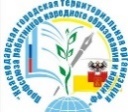 ПРОФСОЮЗ РАБОТНИКОВ НАРОДНОГО ОБРАЗОВАНИЯ И НАУКИ РОССИЙСКОЙ ФЕДЕРАЦИИПЕРВИЧНАЯ ПРОФСОЮЗНАЯ ОРГАНИЗАЦИЯ МБОУ СОШ № 45 г. КРАСНОДАРАПЛАНработы контрольно-ревизионной комиссииМБОУ СОШ №45  на 2019г. - 2020г.Утверждено на заседании профсоюзного комитета«02»  сентября 2019г. № п/пМероприятиясрокиответственныеПринять участие в рассмотрении итогов исполнения профсоюзного бюджета за 2019 г. Отчет о работе КРК за 2019 г.январьСовместно с профсоюзным комитетом провести анализ полноты сбора членских профсоюзных взносовконец февралячлены КРКПровести проверку ведения документации профсоюзного комитетамартчлены КРКПровести проверку ведения трудовых книжек сотрудников гимназииапрельчлены КРКПровести ревизию исполнения сметы доходов и расходов бюджета профсоюза. Заслушать итоги на заседании профсоюзного комитета.июньчлены КРКПровести проверку соответствия содержания трудовых договоров законодательным актам РФ.сентябрьчлены КРКПроверить наличие дополнительных соглашений к трудовым договорам сотрудников в 2019 году.октябрьчлены КРКПроверка организационно-финансовой деятельности профсоюза гимназииноябрьчлены КРКОтчет о работе контрольно-ревизионной комиссии за 2019год.декабрь